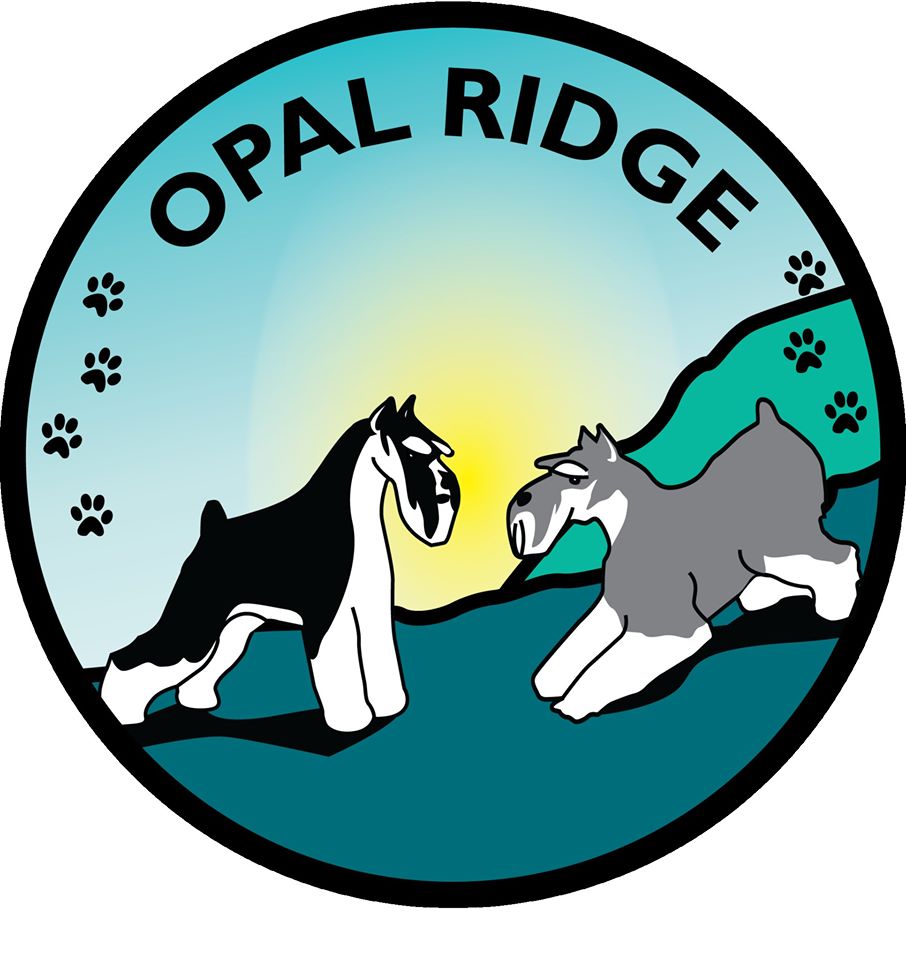 Grooming & KennelingEmergency Care Release FormTo whom it may concern: I have contracted for services with Opal Ridge Grooming & Kenneling during my absence and I authorize Opal Ridge or it’s duly authorized representative to act on my behalf to request veterinary treatment and services when, as and how they deem it necessary. I accept full responsibility for charges incurred in the treatment of my pet(s):Special Instructions: ______________________________________________________________________________________________________________________________I, __________________________________________________________ authorize Opal Ridge Grooming and Kenneling to treat my animal(s) and I will be fully responsible for all fees and charges and will pay for all charges that are incurred on my behalf, immediately upon my return.Client: ______________________________________________________Date: 	Veterinarian:Name:									Phone:									Address:									